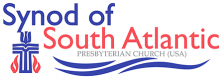 SYNOD OF SOUTH ATLANTIC STATED MEETINGFriday and Saturday, February 24-25, 2023Epworth-by-the-Sea100 Arthur J. Moore DriveSt. Simons Island, Georgia  31522The Jones RoomMeeting registration link:  STATEDMEETING2023Deadline to register:  February 1, 2023	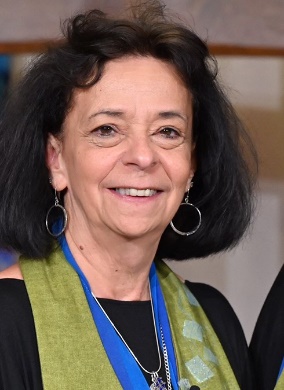 Keynotes by, The Rev. Ruth Faith Santana-Grace, 
Co-Moderator, 225th General Assembly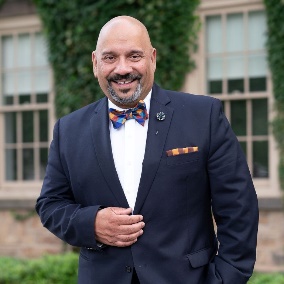 Preaching by, The Rev. Dr. Victor Aloyo, 
                        President, Columbia Theological SeminaryWORKSHOPS:FRIDAY, FEBRUARY 24TH:  2:15 pm ~ 60-75 minutes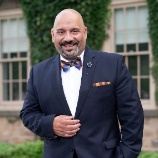 Paradigm Shifts–Seminary Education in an In-Between Time...............  The Rev. Dr. Victor Aloyo                                                                                                     President, Columbia Theological Seminary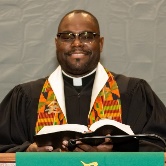 Facing Racism: Addressing the Church’s Original Sin........................The Rev. Dr. Wylie V. Hughes                                                              Pastor, Orchard Park Presbyterian ChurchForms of Spiritual Practice ~ Explore Various Forms of Spiritual Practice, including the opportunity to experience a few of them...............................................The Rev. Cindy Kohlmann 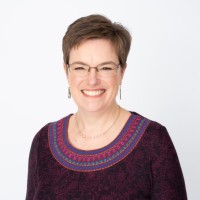 	                Connectional Presbyter/Stated Clerk, New Castle Presbytery		               Former Co-Moderator of the 223rd General AssemblySATURDAY, FEBRUARY 25th:  10:30 am ~ 60-75 minutes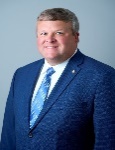 Legacy Giving: How to start (or re-ignite) a legacy, wills emphasis, planned giving, and endowment             program for your congregation.............................................................................Robert Hay				                          Ministry Relations Officer of the Presbyterian FoundationCybersecurity Concerns for Houses of Worship .....................Klint Walker, CISS, Cybersecurity Advisor             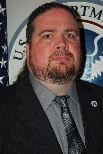                                                                                    Cybersecurity and Infrastructure Security Agency (CISA)                                                                                    Courtesy of the Insurance BoardConversations about Transformational Leadership.......The Rev. Dr. David Shelor, Synod Moderator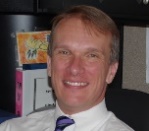 			         Pastor, First Presbyterian Church, Dunedin, FloridaForms of Spiritual Practice ~ Explore Various Forms of Spiritual Practice, including the opportunity to experience a few of them......................................................................The Rev. Cindy Kohlmann 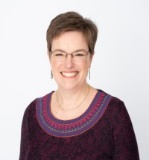 	                    Connectional Presbyter/Stated Clerk, New Castle Presbytery		                                                         Former Co-Moderator of the 223rd General Assembly For more information, please contact Lisa Lovelady, lisa@synodsa.org or 904.356.6070